- Visual Aid 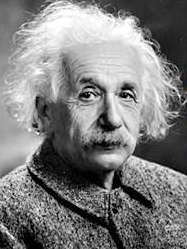 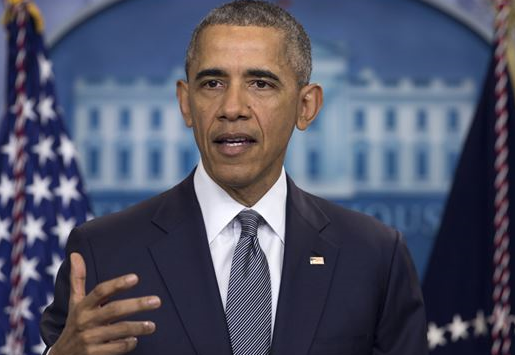 - Worksheet #1 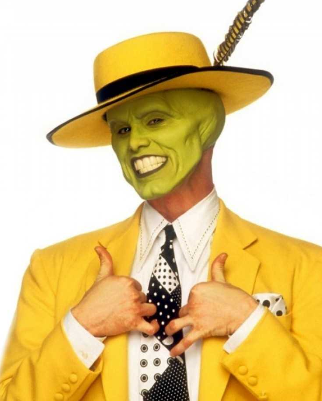 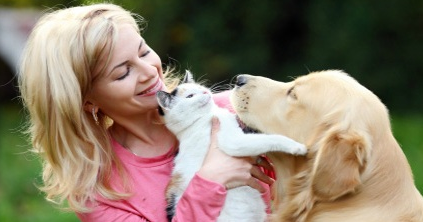 Match the words with their definitions.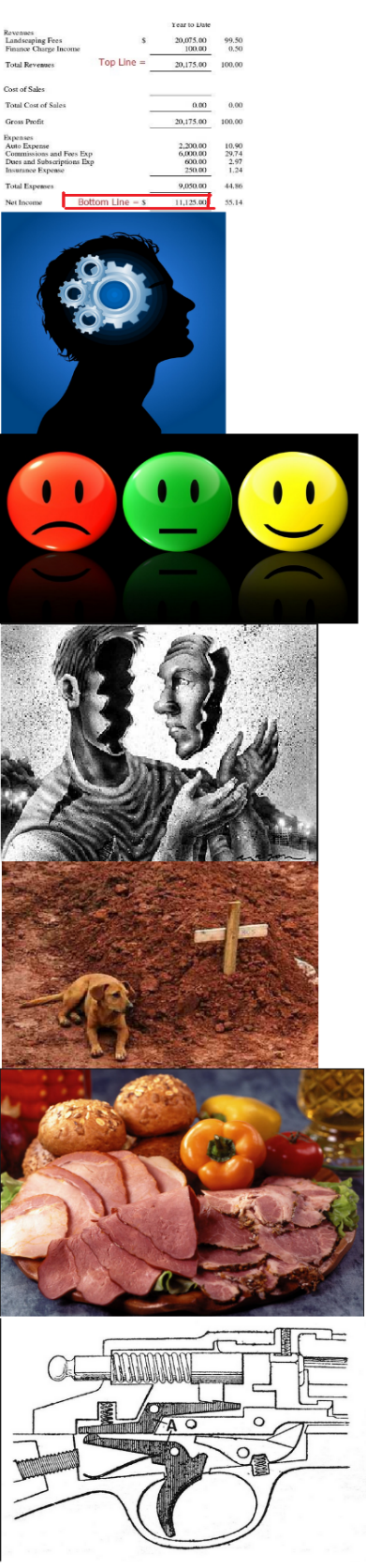 Bottom Line ▪                                                Logical ▪Emotional ▪Introspective ▪Loyal ▪Palatable ▪Trigger ▪▪Examining and considering your own ideas, thoughts, and feelings, instead of talking to other people about them▪The part of a gun that you pull when you shoot▪Relating to emotions▪Using reason and good judgment▪Acceptable▪The most important fact in a situation▪Always liking and supporting someone or something- Worksheet #2  Fill in the blanks below.Experts agree that your character is a mix of personality types.Direct people are, well, direct! They are ______ _____ and they get to the point.They are natural leaders and Quick decision makers who tend to be ______ and say what’s on their mind.Thinker/analyzers are also ________ in their approach but unlike direct people they love details. They are natural planners.Social extroverts are more _________ or feeling based. They draw a lot of their motivation or lack thereof from their feelings.Relational people are relational. They are__________. They are caring and they are considerate. They draw a lot of their identity from close relationships because they are _______.Whether you are a direct person, the thinker analyzer, the social extrovert or the relator what we can all learn from each other includes whether you are giving or receiving feedback, remember, you have the power to make it more ________ to the other person or the other gender or the other personality by realizing the differences along with the _______.- Worksheet #2 (Answer)Experts agree that your character is a mix of personality types.Direct people are, well, direct! They are bottom line and they get to the point.They are natural leaders and Quick decision makers who tend to be vocal and say what’s on their mind.Thinker/analyzers are also logical in their approach but unlike direct people they love details. They are natural planners.Social extroverts are more emotional or feeling based. They draw a lot of their motivation or lack thereof from their feelings.Relational people are relational. They are introspective. They are caring and they are considerate. They draw a lot of their identity from close relationships because they are loyal.Whether you are a direct person, the thinker analyzer, the social extrovert or the relator what we can all learn from each other includes whether you are giving or receiving feedback, remember, you have the power to make it more palatable to the other person or the other gender or the other personality by realizing the differences along with the triggers. - Worksheet #3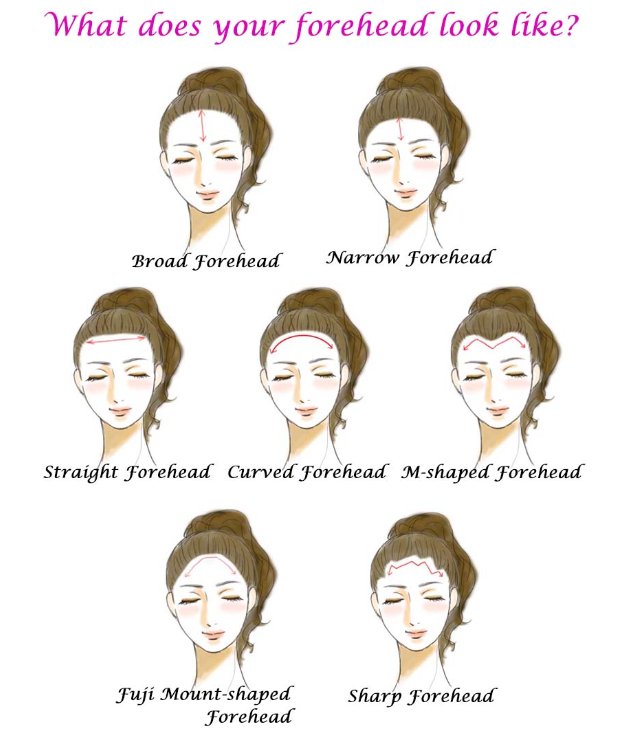 - Worksheet #3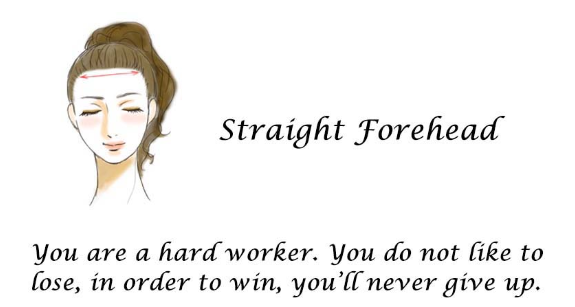 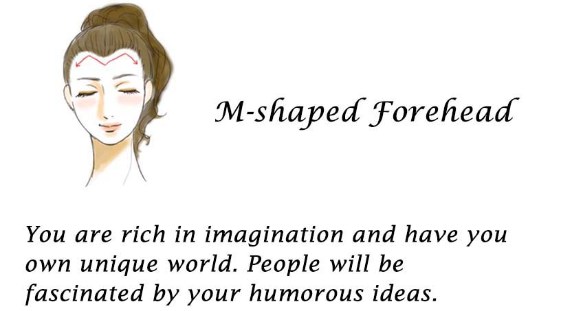 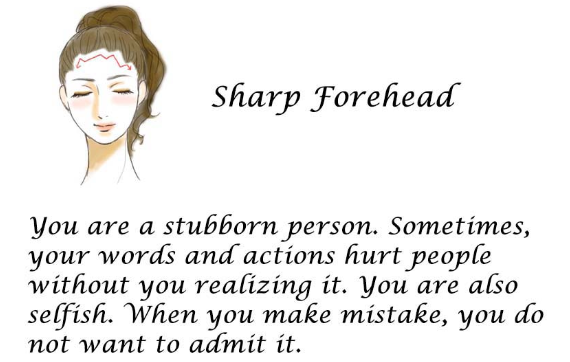 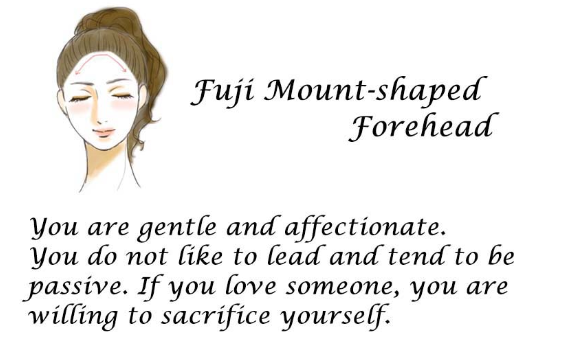 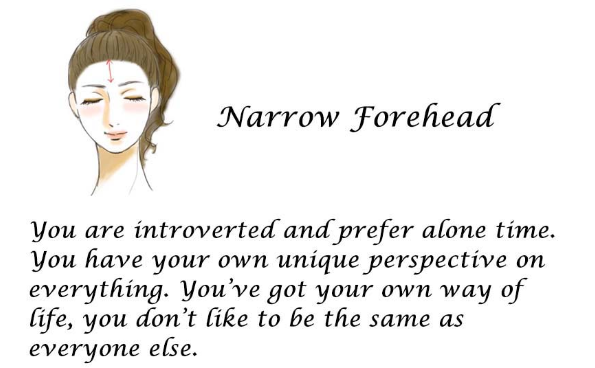 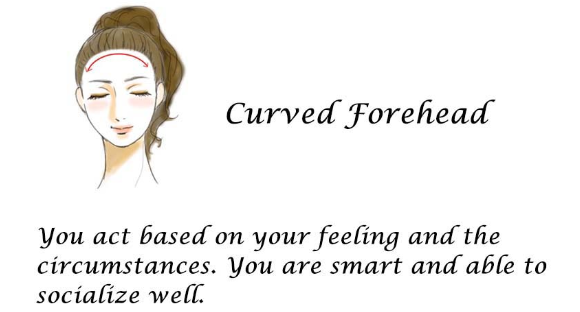 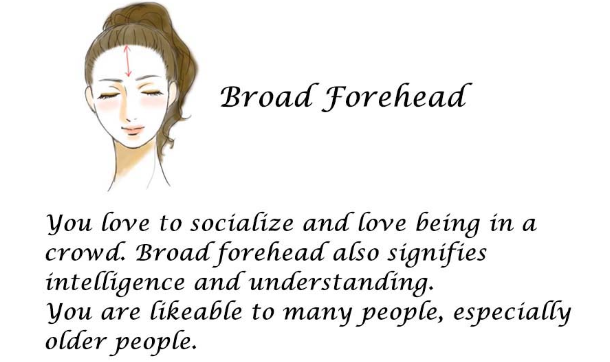  Listening    Speaking    Reading    Grammar   WritingTopic:  Getting along with different types of peopleInstructor:Sang Ji Lee(Lilly)Level:High intermediateStudents:5 studentsLength:30 MinutesMaterials:Picture of people with different personalitiesWhite board and board markerVocabulary worksheet (5copies)Fill in the blanks worksheet (5copies)Personality test worksheet (5 copies)Computer for audio file and the pictureAims:Main aim: Ss will be able to improve vocabulary and listening skills on the topic.Secondary aim: Ss will be able to improve fluency on the related topic.Personal aim: I want Ss to improve their ability to express themselves freely on the related topicLanguage Skills: Reading: Audio Script about Personality TypesListening: Audio File on Personality TypesSpeaking: Personality traits, Personality TestWriting: Fill in the blanks, Matching vocabularyLanguage Systems:Phonology: /b/ vs. /v/Lexis: palatable, introspective, triggerFunction: ExplainGrammar: ‘Whether A or B’Discourse: MonologueAssumptions:Students already knowthat they should be active during the class they should not discourage other students in any wayAnticipated Errors and Solutions:Unresponsive class→Direct questions individually to trigger a domino effect.Ss cannot solve the questions→Play the audio one more time, explain the vocabulary briefly again etc.If certain students dominates the discussion→ask them to give other students a chance to speak.References:https://www.youtube.com/watch?v=dP1j09iJRK8&feature=youtu.beLead-InLead-InLead-InLead-InMaterials: NoneMaterials: NoneMaterials: NoneMaterials: NoneTimeSet UpStudent ActivityTeacher Talk1minWhole classAnswering teacher’s questionsGood morning! How are you today?Pre-ActivityPre-ActivityPre-ActivityPre-ActivityMaterials: Board, Board makers, Visual Aid, Vocabulary WorksheetMaterials: Board, Board makers, Visual Aid, Vocabulary WorksheetMaterials: Board, Board makers, Visual Aid, Vocabulary WorksheetMaterials: Board, Board makers, Visual Aid, Vocabulary WorksheetTimeSet UpStudent ActivityTeacher Talk5mins5minsWhole classIndividualsAnswering teacher’s questionsSolve and AnswerElicitCan you guess how many main personality types are there? (quickly encourage one student is the class is being reluctant to answers) Let’s say that researchers find that there are 4 main personality types. Can you guess What are they? (Show students Visual Aid) Can you guess these people’s personalities? Which person looks more compatible with you and why? Do you believe a person have only one personality type?ModelWrite the subject ‘different types of personalities’ on the board.CCQ“Do your friends have similar personality types?“What do you think of yourself?”New Vocabulary(Handout the Vocabulary worksheet)Now I will give you 2 minutes to solve this worksheet. All pictures correspond to the words next to them. So try to guess their meanings and match them with their definitions on the right hand side. After that we will check your answers.ICQWhat will you do with the work sheet?Are you working in groups?Check Answers(After 2 mins) Okay now let’s answer them in turn.(Pick one student)What is the meaning of …..?(If he gives the correct answer: Right! Is everyone agree?)(If he gives the wrong answer: Do you all agree with him/her?)(change to another student after that)Main ActivityMain ActivityMain ActivityMain ActivityMaterials: PC, Audio file, Listening Worksheet, Board and Marker Materials: PC, Audio file, Listening Worksheet, Board and Marker Materials: PC, Audio file, Listening Worksheet, Board and Marker Materials: PC, Audio file, Listening Worksheet, Board and Marker TimeSet UpStudent ActivityTeacher Talk2mins6minsWhole ClassIndividuallyListen to the instructions,Read the worksheetListen and fill the blanks1.Filling in the blanksInstructionsNow we will listen to an audio and then fill in the gaps according to it. Before we start to listen I will give you one minute to skim through the text. Go ahead.ICQ
What will you do with the worksheet?Are you working as a team?Demonstration(Play the audio file)(after audio ends)Did you all fill the blanks or want me to play it once more? (play it once more if needed)Check answersOkay….(Student name) What will come to the first blank?(use the same procedure with the vocabulary worksheet) Post ActivityPost ActivityPost ActivityPost ActivityMaterials: Nothing  Materials: Nothing  Materials: Nothing  Materials: Nothing  TimeSet UpStudent ActivityTeacher Talk7minsWhole classAnswer the questions and discussDiscussionSo which type represents your main personality? What other traits do you have? Which personalities do you think you are most compatible with? Do you think this classification of personalities in 4 main categories is sufficient? If not What else should be added?  (Encourage all students to elaborate on their answers instead of giving short replies)SOS ActivitySOS ActivitySOS ActivitySOS ActivityMaterials: Worksheet #3 (Personality Test)Materials: Worksheet #3 (Personality Test)Materials: Worksheet #3 (Personality Test)Materials: Worksheet #3 (Personality Test)TimeSet UpStudent ActivityTeacher Talk3mins5minsWhole classWhole classTake the test  Answer the questions and elaborate on themInstructionNow I will give you a small personality test which considers your forehead shape and associates it with your personality. I will give 2 minutes for you to check it, then we will check everyone’s results.Discussion Now who has ….. forehead? (according to the test)  Okay read your personality. (pick any student with that trait) Do you think it suits you? (repeat for other 6 forehead types) Do you think this test is accurate?